Хореографическое объединениеРагга-Ритм объявляет о наборе девушек 7х-11х классов на 2021-2022г.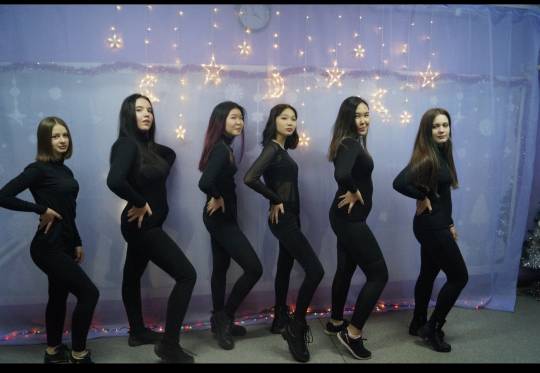 На занятиях вас ждет:много, много танцев!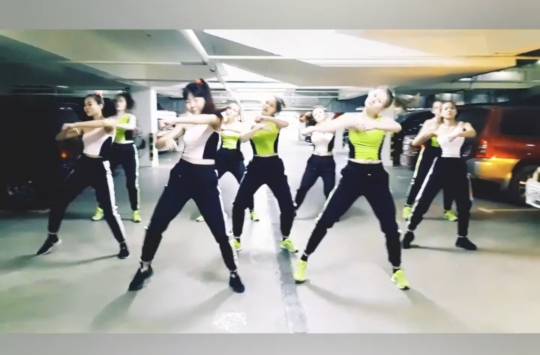 Всегда дружеская атмосфера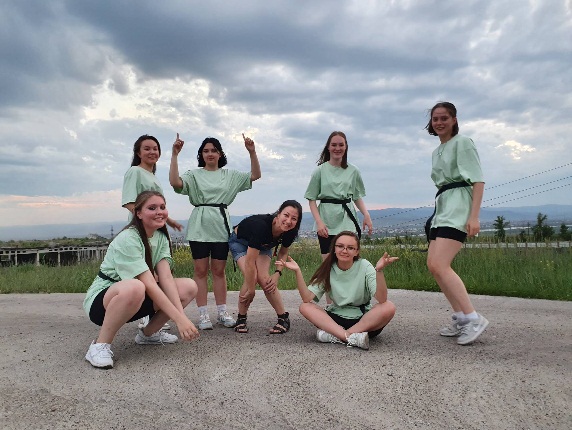 Съемки на различных локациях города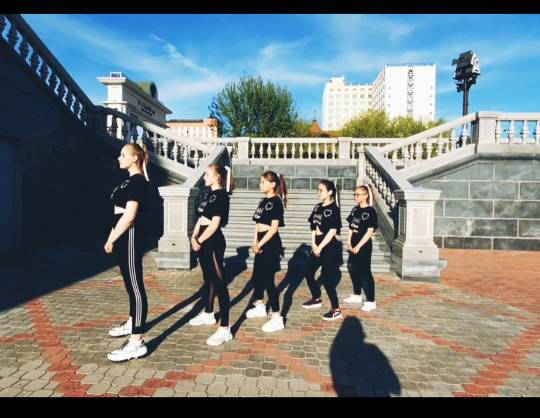 Работа на формой: силовые тренировки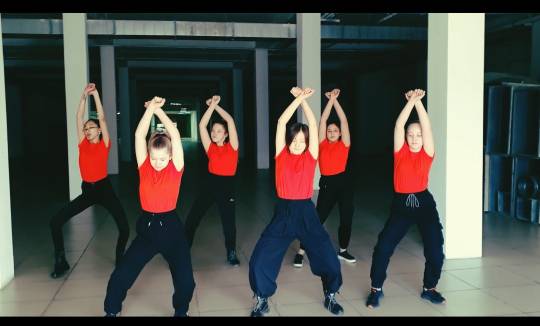 Растяжка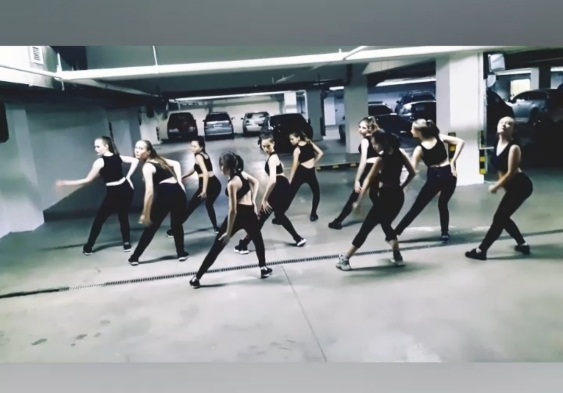 И просто интересное времяпрепровождение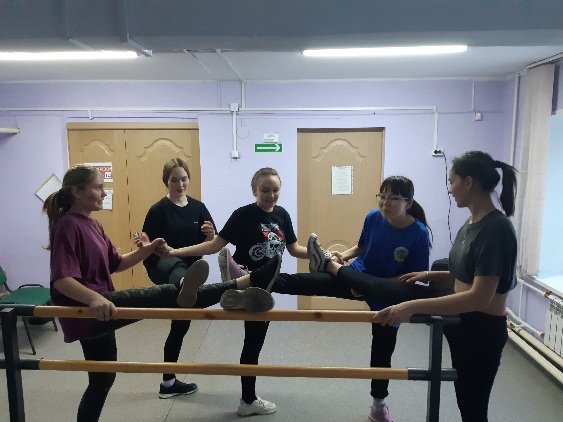 И танцы, танцы..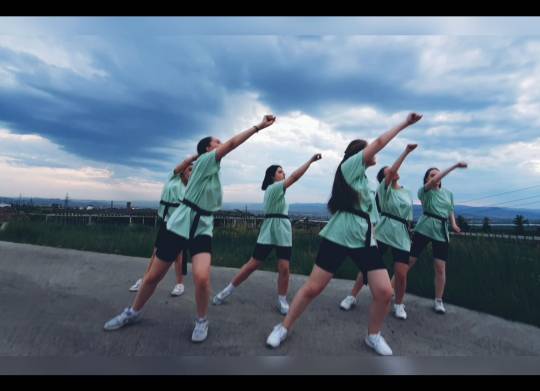 И педагог, обожающий свою работу!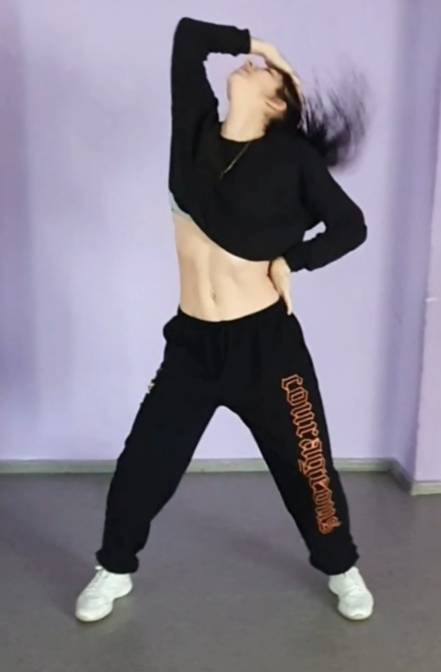 Занятия проходят по адресу:Ул. Краснофлотская 50, ЦДО «Эллада»Тел 89140526000Inst: @ragga-ritm